План расположения земельного участка для размещения нестационарного объекта по адресу: Новгородская область, г.Валдай, ул.Железнодорожная, кадастровый квартал 53:03:0103042, площадью 27,4 кв.м 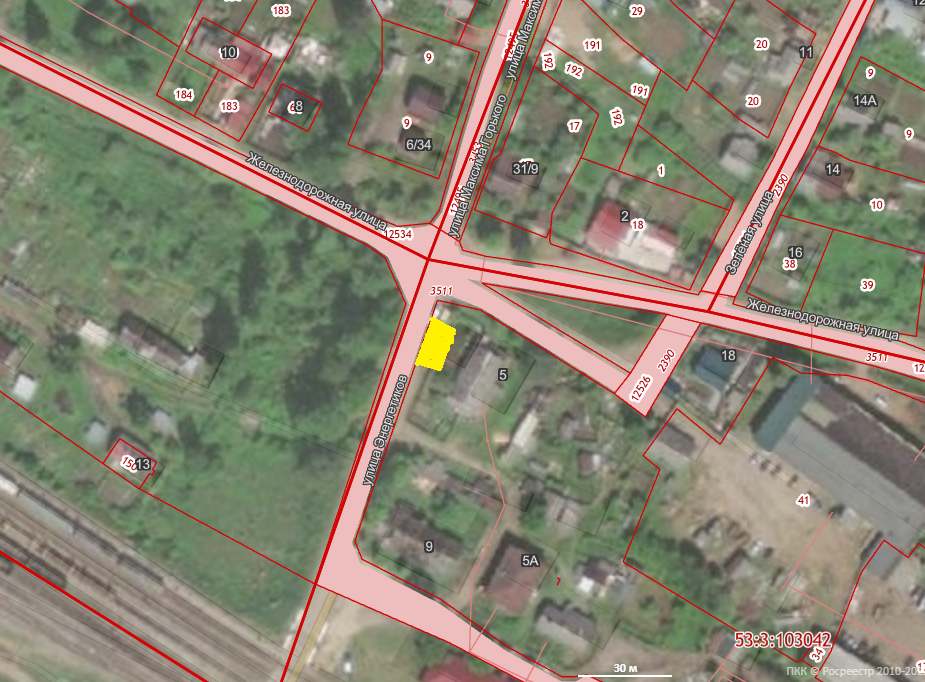 Согласовано: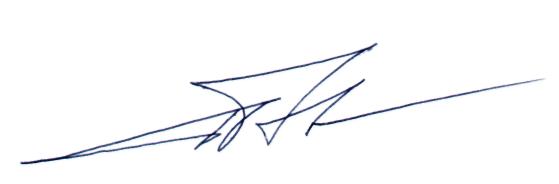 Заведующий отделом архитектуры,градостроительства и строительства администрации Валдайского муниципального района		                                                          		А.В.Рыбкин